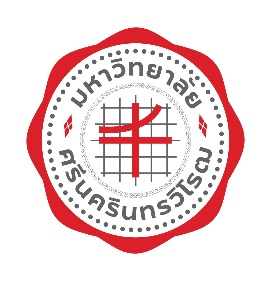 ที่  อว  8721.1/		     มกราคม  2564เรื่อง ขอให้ไปทำสัญญาจ้างเรียน กรรมการผู้จัดการ บริษัท..../หุ้นส่วน ผู้จัดการ ห้างหุ้นส่วนจำกัด.........................อ้างถึง ใบเสนอราคาของผู้รับจ้าง ลงวันที่...............................................		ตามใบเสนอราคาที่อ้างถึง บริษัท/ห้าง..................ได้เสนอราคาจ้างก่อสร้าง.........................................................เป็นเงินทั้งสิ้น..........................บาท (………………) ตามประกาศวิทยาลัย โพธิวิชชาลัย ลงวันที่................................... นั้น		บัดนี้ วิทยาลัยโพธิวิชชาลัยได้ตกลงจ้าง บริษัท/ห้าง..................................เป็นผู้รับจ้างก่อสร้างรายการดังกล่าว จึงขอให้บริษัท/ห้าง............................................นำหลักฐานประกอบการทำสัญญามามอบให้วิทยาลัยในวันที่............................. เวลา ……………………น. ณ ............................ดังนี้หลักประกันสัญญา ซึ่งค้ำประกันในวงเงิน..........................บาทหนังสือมอบอำนาจให้ทำสัญญาจ้าง (กรณีมอบอำนาจ)สำเนาหนังสือรับรองการจดทะเบียน และสำเนาบัญชีเงินฝากธนาคารตราสำคัญ (ถ้ามี)อากรแสตมป์ (สลักหลังตราสาร) จำนวน..........................บาท 	จึงเรียนมาเพื่อพิจารณาดำเนินการต่อไปย่อหน้า 		ขอแสดงความนับถือ	 	(ผู้ช่วยศาสตราจารย์ ดร.อารมย์ จันทะสอน) 		คณบดีวิทยาลัยโพธิวิชชาลัย ปฏิบัติการแทน		อธิการบดีมหาวิทยาลัยศรีนครินทรวิโรฒ